Notulen MR vergadering 26 oktober 2020 via MEET 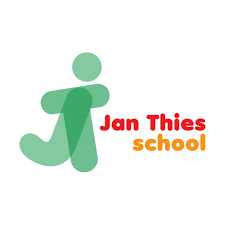 Aanwezig:  Sjoerd de Vries (voorzitter), Joukje Wientjes, Mirjan Pots, Efisia van der Laan (penningmeester), Gert Kruize (secretaris), Carla Greving, Sinette Fehrman, Marianne Verdiesen, Henk Norbart (directeur) en Lisette Middendorp-Bolley (notulist)Opening vergadering en vaststellen agendaSjoerd opent de vergadering en heet iedereen welkom. Notulen 2 vergaderingen/actiepuntenlijstNotulen 31-08- 2020 zijn vastgesteld.Naar aanleiding van notulen 31-08-2020, punt 125:De tijdelijke periode ‘vijf gelijke dagen model’ is i.v.m. de coronamaatregelen verlengd tot de herfstvakantie. De commissie ‘vijf gelijke dagen’ organiseert voor de herfstvakantie een ouderenquête over het draagvlak voor de mogelijk definitieve invoering van het vijf gelijke dagen model per januari 2021.
Om mogelijk een extra wisseling van schooltijden (terug naar onze traditionele schooltijden) te voorkomen, is besloten om de proefperiode van het vijf gelijke dagen model te verlengen tot de kerstvakantie.Notulen 28-09-2020 zijn vastgesteldActiepuntenlijst: 125,126,127,128 zijn uitgevoerd.MededelingenGeenOnderwijstijdGroep 4 komt niet aan de benodigde uren. Het voorstel is om groep 4, iedere dag 5 minuten langer door te laten gaan aan het einde van de dag.Sjoerd vraagt zich af waarom er zo’n groot verschil is tussen groep 4 en 5 qua onderwijstijd. Eigenlijk zou de huidige groep 5 nu de minste uren moeten hebben en niet groep 4.De directeur gaat dit uitzoeken en mailt de leden van de MR.Er wordt nu nog geen besluit genomen. Zodra er een besluit is genomen, zal dit gecommuniceerd worden met de ouders.UrenverdelingTer info hebben alle MR leden de urenverdeling voor de vakgebieden ontvangen.Alles wat geel gekleurd is in dit document, is veranderd.De groepen 1 t/m 4 krijgen er uren bij.Bij de groepen 5 t/m 8 gaat er iets af.Mirjan merkt op, dat de grote pauze niet genoemd staat in de urenverdeling. De kleine pauze staat er wel in. Of beiden moeten er in of beiden niet. Sinette gaat hier nog naar kijken en het document wordt herzien. Tijdens de volgende MR-vergadering zal zij dit nieuwe document laten zien.PrimAH Notitie naar huis sturen – opvang en onderwijs bij geen vervangingDe notitie bestaat uit een stappenplan wat te doen bij ziekte van een leerkracht. Deze notitie is vastgesteld in de GMR.Momenteel zit er niemand vanuit de MR in de GMR. Mirjan vraagt of de notulen van de GMR ook op de website worden geplaatst. Sjoerd geeft aan, dat de notulen er nog niet op staan.De directeur gaat navragen waarom de notulen van de GMR niet op de website staan.Er komt wel altijd een nieuwsbrief vanuit de GMR op de website.Corona updateEr zijn nog een aantal afspraken gemaakt binnen het team van de Jan Thiesschool, naast de al bestaande maatregelen/afspraken.Blijf zo veel mogelijk in je eigen klasJe mag na schooltijd naar huis om daar het werk af te makenHet doel van deze extra afspraken is, om het risico op besmetting zo klein mogelijk te maken.Efisia vraagt of de school er weer klaar voor is, mochten de maatregelen weer strenger worden. Is de school er dan weer klaar voor om online lessen te geven?Het team is hier klaar voor. In diverse klassen zijn termen als Google Meet, het prikbord etc. weer opgefrist, mocht er straks weer op online onderwijs worden overgegaan. De ouders van groep 3 krijgen een uitnodiging voor Google Meet om ook toegang te krijgen tot het online onderwijs.Mondkapjes:De meeste leerkrachten dragen een mondkapje in de gang, in de klas gaat het mondkapje weer af.Mensen van buitenaf, denk aan monteurs, dyslexiebegeleiders, moeten met een mondkapje het gebouw in. Mocht het om een afspraak gaan met een kind, dan mag het mondkapje in de klas weer af, mits er afstand wordt bewaard.Stagiaires en stagiairs mogen gewoon stage lopen. Voor iedereen geldt: bij klachten kom niet. Mirjan vraagt of er contact is met kinderen die thuis zijn vanwege quarantaine. Dit is er zeker, maar het is goed om ook afspraken te maken over de intensiteit van het contact. Dit om te voorkomen, dat de ene leerling meer of minder contact heeft met school dan de ander.Begroting MRDe MR moet voor dit schooljaar een begroting maken. Marcel (oud penningmeester) moet over afgelopen jaar nog verantwoording afleggen. De administratie heeft alle bonnetjes bijgehouden.De vorige keer is er gesproken over een watertap. De directeur geeft aan dat er al 30 waterpunten in de school zijn en het plaatsen van een watertap geen meerwaarde heeft.Efisia stelt voor om extra Chromebooks aan te schaffen. Dit kan dan onder “vergaderkosten” vallen.  Er wordt besloten om drie Chromebooks aan te schaffen. Deze kunnen de groepen gebruiken met als voorwaarde dat de MR altijd gebruik kan maken van deze Chromebooks als dit nodig is. Gert gaat dit bespreken met de directeur.Zonder directeurMaandbulletinJoukje vraagt of er een besluit is over Sint Maarten.Carla vertelt dat de kinderen een lampion op school maken. PrimAH heeft geen standpunt ingenomen over Sint Maarten. Aan de ouders is het besluit om wel of geen lampion te lopen met de kinderen.Rondvraag:Mirjan: De extra minuten voor groep 4 zorgen ervoor dat de normjaartaak hoger is. Ze vraagt zich af of hier rekening mee wordt gehouden. Er wordt aangegeven dat de betreffende docenten worden gecompenseerd in het takenpakket. De directeur is hiermee bezig.Joukje: Hoeveel groepen zijn er volgend schooljaar? Dit is nog niet bekend.ActiepuntenlijstVolgende vergadering: Maandag 7 december 2020 19.30 uur129.Communicatie naar ouders over consequenties 5 gelijke dagen modelDirecteurKan zodra de onderwijstijd bekend is130. Urenverdeling vakgebieden aanpassenSinetteNovember131.Navragen notulen GMR websiteDirecteurNovember132. Bespreking MR gelden voor Chromebooks met directeurGertNovember133.Stukje in maandbulletin schrijven JoukjeNovember